2019年度职工医疗费用第一次申报的温馨提示各单位、各参保职工：2019年度职工医保理赔政策较去年相比，主要的变化体现在普通门（急）诊社保最高理赔限额上调至7500元，普通门（急）诊商业保险二次报销理赔最高支付限额上调至11300元。近期将启用职工商保线上自助理赔服务，具体启用时间和使用方法将在学校主页和“南开大学医保”微信公众号发布，敬请大家关注。2019年度职工医疗费用第一次申报具体安排： 一、八里台校区日期：4月1日（星期一）至4月4日（星期四）4月8日（星期一）至4月12日（星期五）4月15日（星期一）时间：工作日8：30—12：00，14：00—17：00地点：医保办（外语学院北侧，中心实验室东侧）二、津南校区日期：4月12日（星期五）、4月15日（星期一）时间：工作日9：00—11：45，13：00—16：45地点：综合业务西楼师生服务大厅14—15号窗口温馨提示：1.参保职工应本人持社保卡实名就医（意外伤害就医不使用社保卡），报销时请携带身份证和中信银行卡复印件。2.本年度在南开大学医院就医，继续执行即时结算商业保险医药费政策，即只要校医院门诊收据右上角印有“人保健康”字样，就相当于“一次刷卡，二次结算”，无需再到医保办进行报销。3.报销材料要求请参见“南开大学医保”微信公众号（“职工报销”菜单下设有“报销材料要求”栏目）或《南开大学职工医疗保险服务手册（2018年）》，主要涉及：（1）普通门（急）诊：累计7500元以下，且已经联网结算的费用，请提供收据原件和费用清单（处方、报告、病历等留存备查）；累计7500元以上全额垫付的费用，请提供收据、清单、处方、报告、病历；（2）门诊特殊病（简称“门特”）：已经联网结算的费用，请提供收据原件和费用清单（处方、报告、病历等留存备查）；门特全额垫付的费用，请提供收据、清单、处方、报告、病历；（3）住院：已经联网结算的费用，请提供收据原件和2号表（加盖医院医保章）。（4）救护车票据中抢救费可以报销；如果抢救费额度写在药费栏目中，则需要提供处方页。4.如中信银行卡不能正常使用，可本人持身份证和中信银行卡到中信银行柜台办理；已补办新卡的老师，请将新的中信银行卡（正、反面）复印件提供给医保办（yibaoban@nankai.edu.cn），以确保医保理赔款顺利入账。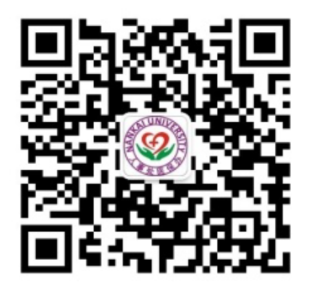 咨询及意见建议反馈电话：八里台校区  23506920、23500106津南校区  85358890转医保办医保办将竭诚为您服务！                                                                                         医保办人事处                                     2019年3月28日